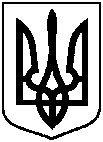 СУМСЬКА МІСЬКА ВІЙСЬКОВА АДМІНІСТРАЦІЯ СУМСЬКОГО РАЙОНУ СУМСЬКОЇ ОБЛАСТІ НАКАЗНАКАЗУЮ:       1.   Унести зміни до Цільової програми капітального ремонту, модернізації, заміни та диспетчеризації ліфтів на 2022-2024 роки, затвердженої рішенням Сумської міської ради від 26 січня 2022 року № 2717–МР (зі змінами), виклавши її у новій редакції згідно з додатком до цього наказу.       2. Організацію виконання цього наказу покласти на Департамент інфраструктури міста Сумської міської ради (Євген БРОВЕНКО).        3. Контроль за виконанням даного наказу залишаю за собою.Начальник 				                                        	Олексій ДРОЗДЕНКОЗ метою створення належних умов проживання мешканців у багатоквартирних будинках з підвищеною поверховістю, забезпечення безперебійної експлуатації ліфтів та розроблення механізму проведення капітального ремонту, модернізації, заміни ліфтів та об’єднаної диспетчерської системи для забезпечення якісною та безпечною житлово-комунальною послугою, керуючись статтею 25 Закону України «Про місцеве самоврядування в Україні» та рішення Сумської міської ради від 31 травня 2023 року № 3740 - МР «Про затвердження Порядку розроблення, виконання та моніторингу цільових програм Сумської міської територіальної громади», керуючись статтею 4, пунктом 5 частини другої статті 15 Закону України «Про правовий режим воєнного стану»,